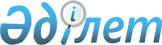 О внесении изменений в решение акима Бостандыкского района города Алматы от 15 апреля 2014 года № 05 "Об образовании избирательных участков по Бостандыкскому району города Алматы"
					
			Утративший силу
			
			
		
					Решение акима Бостандыкского района города Алматы от 16 октября 2015 года N 07. Зарегистрировано Департаментом юстиции города Алматы 21 октября 2015 года N 1218. Утратило силу решением акима Бостандыкского района города Алматы от 11 апреля 2019 года № 2
      Сноска. Утратило силу решением акима Бостандыкского района города Алматы от 11.04.2019 № 2 (вводится в действие по истечении десяти календарных дней после опубликования).

      Примечание РЦПИ. В тексте документа сохранена пунктуация и орфография оригинала.
      В соответствии с пунктами 1, 2 статьи 23 Конституционного Закона Республики Казахстан от 28 сентября 1995 года "О выборах в Республике Казахстан", руководствуясь статьей 37 Закона Республики Казахстан от 23 января 2001 года "О местном государственном управлении и самоуправлении в Республике Казахстан", аким Бостандыкского района города Алматы РЕШИЛ:
      1. Внести в приложение решения акима Бостандыкского района от 15 апреля 2014 года № 05 "Об образовании избирательных участков по Бостандыкскому району города Алматы" (зарегистрировано в реестре государственной регистрации нормативных правовых актов от 23 апреля 2014 года № 1027, опубликованного в газетах "Алматы ақшамы" от 29 апреля 2014 года № 49-51 и "Вечерний Алматы" от 29 апреля 2014 года № 49-50) изменения согласно приложению к настоящему решению.
      2. Произвести государственную регистрацию нормативного правового акта в Департаменте юстиции города Алматы.
      3. Обеспечить размещение настоящего решения на официальном интернет-ресурсе аппарата акима Бостандыкского района города Алматы.
      4. Контроль за исполнением настоящего решения возложить на руководителя аппарата акима Бостандыкского района Искакова Р.Д.
      5. Настоящее решение вступает в силу со дня государственной регистрации в органах юстиции и вводится в действие по истечении десяти календарных дней после дня его первого официального опубликования. Избирательные участки по Бостандыкскому району
города Алматы
      Избирательный участок № 230
      Центр: город Алматы, улица Каблукова, 88, общеобразовательная
      школа № 63, телефон 395-62-00
      Границы: от улицы Утепова по улице Радостовца (западная сторона) до улицы Журавлева, по улице Журавлева (северная сторона) до улицы Розыбакиева, включая дом 266 по улице Розыбакиева, по улице Розыбакиева (западная сторона) до улицы Байкадамова, по улице Байкадамова (северная сторона) до улицы Каблукова, по улице Каблукова (западная сторона) до дома 129/2, исключая по улице Каблукова дома 117А, 119А и включая дома 123, 129, 129/1, 129/3, 129А по улице Каблукова, и далее на запад до речки Большая Алматинка, по речке Большая Алматинка (восточная сторона) до улицы Утепова, включая по улице Каблукова дома с 31 по 87 и улице Утепова (северная сторона) дома 33, 35, 37, по улице Утепова (южная сторона) до улицы Радостовца.
      Избирательный участок № 232
      Центр: город Алматы, улица Каблукова, 133, колледж
      при Казахской национальной академии искусств имени
      Т. Жургенова, телефон 395-12-48
      Границы: от улицы Ходжанова по проспекту Гагарина (западная сторона) до улицы Могилевской, по улице Могилевской (южная сторона) до улицы Розыбакиева, от пересечения угла улиц Могилевской и Розыбакиева на запад до речки Большая Алматинка, включая дома по улице Розыбакиева дом 273 и по улице Хусаинова дом 292, и исключая по улице Розыбакиева дома 288А, 288, 290, 290А, 292, 292А, 294А, 296/23 и по улице Хусаинова дома 188/26, 189/28, 190, 191, 192, 193, 194, 195А, 195, 197Б, 198, 200, 203, 204/32, включая дом 270 (блок 1, 2, 3, 4) по улице Каблукова, по речке Большая Алматинка на север, исключая дома 123, 129, 129/1, 129/3, 129А по улице Каблукова, до дома 129/3 по улице Каблукова, от дома 129/3 по улице Каблукова до улицы Березовского, исключая дом 119А по улице Каблукова и исключая дома по улице Тажибаева 192/30, 194, 196, 198, 200, 202, 204, 206, 208, по улице Березовского (южная сторона) до улицы Радостовца, исключая дома по улице Радостовца 303А, 303, 305, 307 ч/2, 307, 309, 311, 315 и по улице Кулешова дома 21, 22, 22/14, 24, 26, 28, 30, 31А, 32, 33А, 33Б, 33, 34, 36, 37/18, 38/17, 39, 40/16, 54, по улице Радостовца (западная сторона) до улицы Ходжанова, исключая дом 17 по улице Ходжанова, по улице Ходжанова (южная сторона) до проспекта Гагарина.
      Избирательный участок № 251
      Центр: город Алматы, улица Маркова, 28Б, гимназия № 21,
      телефон 264-47-46
      Границы: от улицы Тимирязева по улице Минусинской до улицы Попова, исключая дом 23 по улице Минусинской, по улице Попова (южная сторона) до улицы Володарского, включая дом 2Б по улице Попова, по улице Володарского до проспекта аль-Фараби, по проспекту аль-Фараби (северная сторона) включая дом 65 до улицы Бальзака, по улице Бальзака (обе стороны) до улицы Тимирязева, исключая по улице Бальзака дом 2А, по улице Тимирязева (южная сторона) до улицы Минусинской, исключая по улице Тимирязева дома 30А, 32А, 32Б.
      Избирательный участок № 253
      Центр: город Алматы, улица Сатпаева, 22В, Казахский
      национальный технический университет имени К. Сатпаева,
      телефон 292-67-38
      Границы: от улицы Байтурсынулы по улице Габдуллина (северная сторона), исключая по улице Габдуллина дом 9, до улицы Маркова, по улице Маркова (восточная сторона) до улицы Бухар жырау бульвар, исключая по улице Римского-Корсакова дом 3, по улице Бухар жырау бульвар (южная сторона) до улицы Байтурсынулы, по улице Байтурсынулы (восточная сторона) включая дом 138/27 до улицы Сатпаева, по улице Сатпаева (южная сторона) до проспекта Сейфуллина, исключая дом 20 по улице Сатпаева, по проспекту Сейфуллина (западная сторона) до улицы Никитина, исключая дома 1, 3 по улице Габдуллина, по улице Никитина (обе стороны) до улицы Байтурсынулы, по улице Байтурсынулы (восточная сторона) до улицы Габдуллина.
      Избирательный участок № 255
      Центр: город Алматы, улица Сатпаева, 3А, школа-гимназия № 23,
      телефон 255-86-78
      Границы: от проспекта Абая по улице Желтоксан (западная сторона) до улицы Тимирязева, исключая дома по улице Желтоксан 177А, 177Б и по проспекту Абая дом 24, по улице Тимирязева (северо-западная сторона) до улицы Байтурсынулы, по улице Байтурсынулы (восточная сторона) исключая дом 138/27 до улицы Тютчева, по улице Тютчева (обе стороны) до проспекта Сейфуллина, по проспекту Сейфуллина (восточная сторона) до проспекта Абая, включая дом 20 по улице Сатпаева, по проспекту Абая (южная сторона) до улицы Желтоксан.
      Избирательный участок № 490
      Центр: город Алматы, микрорайон Алатау, улица Тауелсиздик, 33,
      Коммунальное государственное учреждение "Общеобразовательная
      школа № 189", телефон 298-78-70
      Границы: от проспекта Аль-Фараби по улице Витебская в южном направлении до улицы Самал, по улице Самал (обе стороны) исключая дома по улице Карасай батыра и Наурыз в восточном направлении до улицы Акиык, по улице Акиык (обе стороны) до улицы Мади, по улице Мади (обе стороны) до улицы Есеналиева, по улице Есеналиева в южном направлении до улицы Болашак (западная сторона), по улице Болашак до проспекта Аль-Фараби.
      Избирательный участок № 491
      Центр: город Алматы, микрорайон Алатау, улица Тауелсиздик, 83
      врачебная амбулатория "Алатау", телефон 298-79-31
      Границы: от улицы Наурыз включая дома по улице Карасай батыра до улицы Кунаева, по улице Кунаева до улицы Самал, по улице Самал (обе стороны) до улицы Бакшалы, по улице Бакшалы (обе стороны) до улицы Мирас, по улице Мирас до улицы Утегенова (обе стороны) включая улицу Жулдыз и квартал Баганашыл-2, по улице Байтерек в северном направлении до улицы Актерек, по улице Актерек (обе стороны) в восточном направлении до улицы Мирас, по улице Мирас (обе стороны) в северном направлении до улицы Достык, по улице Достык (обе стороны) в восточном направлении до продолжения улицы Акиык, по улице Акиык (обе стороны) в северном направлении до улицы Кунаева (обе стороны), по улице Кунаева (обе стороны) в западном направлении до улицы Самал.
					© 2012. РГП на ПХВ «Институт законодательства и правовой информации Республики Казахстан» Министерства юстиции Республики Казахстан
				
Аким
Б. ТоргаевПриложение
к решению Акима Бостандыкского
района города Алматы
от 16 октября 2015 года № 07